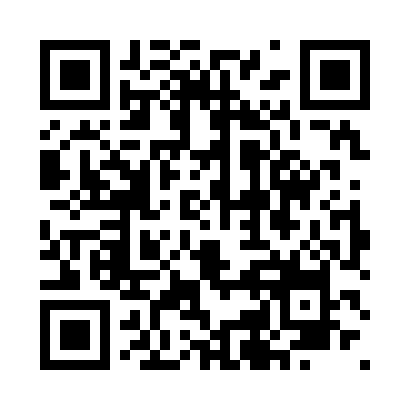 Prayer times for West Jeddore, Nova Scotia, CanadaMon 1 Jul 2024 - Wed 31 Jul 2024High Latitude Method: Angle Based RulePrayer Calculation Method: Islamic Society of North AmericaAsar Calculation Method: HanafiPrayer times provided by https://www.salahtimes.comDateDayFajrSunriseDhuhrAsrMaghribIsha1Mon3:375:311:166:389:0110:552Tue3:385:311:166:379:0110:553Wed3:395:321:166:379:0110:544Thu3:395:331:176:379:0110:535Fri3:415:331:176:379:0010:536Sat3:425:341:176:379:0010:527Sun3:435:351:176:378:5910:518Mon3:445:351:176:378:5910:509Tue3:455:361:176:378:5810:4910Wed3:465:371:186:368:5810:4811Thu3:485:381:186:368:5710:4712Fri3:495:391:186:368:5710:4613Sat3:505:391:186:368:5610:4514Sun3:525:401:186:358:5510:4415Mon3:535:411:186:358:5510:4216Tue3:555:421:186:358:5410:4117Wed3:565:431:186:348:5310:4018Thu3:585:441:186:348:5210:3819Fri3:595:451:186:338:5110:3720Sat4:015:461:186:338:5010:3621Sun4:025:471:196:328:5010:3422Mon4:045:481:196:328:4910:3223Tue4:055:491:196:318:4810:3124Wed4:075:501:196:318:4710:2925Thu4:095:511:196:308:4610:2826Fri4:105:521:196:298:4410:2627Sat4:125:531:196:298:4310:2428Sun4:145:541:196:288:4210:2329Mon4:155:561:196:278:4110:2130Tue4:175:571:186:278:4010:1931Wed4:195:581:186:268:3910:17